Seguridad y Manejo El Nuheara IQstream TV está diseñado para usarse solo en interiores.Para un funcionamiento seguro, no sumerja el dispositivo en líquidos.Al final de su vida útil, deseche IQstream TV en un centro de recolección de residuos electrónicos o baterías.La tensión nominal del dispositivo IQstream TV es de 4.40 V a 5.25 VPara obtener información de soporte y resolución de problemas, visite www.nuheara.com/support Información sobre la eliminación para usuarios de residuos de equipos eléctricos y electrónicos (RAEE)Los equipos eléctricos y electrónicos usados no deben mezclarse con la basura doméstica general. Para una gestión, recuperación y reciclaje adecuados, lleve este producto a los puntos de recogida designados donde se aceptarán de forma gratuita.Alternativamente, en algunos países puede devolver sus productos a su distribuidor local al comprar un producto nuevo equivalente.La eliminación correcta de este producto ayudará a ahorrar recursos valiosos y evitará posibles efectos negativos en la salud humana y el medio ambiente, que podrían derivarse de un manejo inadecuado de los desechos.Póngase en contacto con su autoridad local para obtener más detalles sobre el punto de recogida, designado para ello, más cercano.Podrían ser aplicables sanciones por la eliminación incorrecta de estos residuos, de acuerdo con su legislación nacional.Resumen de la garantía de Nuheara IQstream TVSus productos están garantizados en relación a defectos en materiales y mano de obra por el período de garantía a partir de la fecha de compra original (si se compró en un Distribuidor Autorizado de Nuheara) o la fecha de compra si se compró en la web de Nuheara, www.nuheara.com cuando se realiza de acuerdo con la documentación de uso aplicable.El período de garantía es de un año, o el período mínimo exigido por los requisitos reglamentarios en el país de venta.Si se cambia el producto, el producto de reemplazo se convierte en su propiedad y el Producto se convierte en propiedad de Nuheara. Cuando se otorga un reembolso, el Producto se convierte en propiedad de Nuheara.Esta garantía excluye los defectos debidos al desgaste normal, el abuso, los daños de envío o el no realizar un uso del producto de acuerdo con las instrucciones. Esta garantía es nula en el caso de una reparación o modificación no autorizada, o la eliminación o alteración del etiquetado del producto.Excepto en la medida en que lo prohíba la ley estatal aplicable, Nuheara no será responsable por daños indirectos, incidentales, directos o especiales que surjan directa o indirectamente con respecto a dichos productos o el uso o fallo de los mismos, ya sea por incumplimiento de la garantía, negligencia, responsabilidad estricta, agravio o de cualquier otra manera.Ningún vendedor, agente o empleado de Nuheara está autorizado para realizar modificaciones, extensiones o adiciones a esta garantía.Algunos estados y países no permiten limitaciones en cuanto a la duración de las garantías, condiciones y / o términos implícitos, por lo que es posible que las limitaciones descritas anteriormente no se apliquen en su caso. Esta garantía se ofrece además de los derechos y recursos que las leyes y regulaciones de protección al consumidor comunican, que no pueden ser eximidos por ley y no afectan sus derechos legales aplicables. En la medida en que lo permita la ley aplicable, la duración de cualquier garantía implícita será de un año.Para los consumidores australianos: nuestros productos vienen con garantías que no pueden ser excluidas bajo la Ley del Consumidor de Australia. Usted tiene derecho a un reemplazo o reembolso por un fallo importante y una compensación por cualquier otra pérdida o daño razonablemente previsible. También tiene derecho a que se reparen o reemplacen los productos si éstos no tienen una calidad aceptable y el fallo no equivale a un fallo importante.Para conocer todos los términos y condiciones de la garantía, visite: http://www.nuheara.com/Nuheara-warranty/ Cumplimiento LegalIQstream TV está fabricado en Malasia por:Salutica Allied SolutionsNo. 3, Jalan Zarib 6Kawasan Perindustrian ZaribIpoh Perak 31500MalasiaPaís HomologaciónMarca Regulatoria / LogoAustralia y Nueva ZelandaACMA / RSM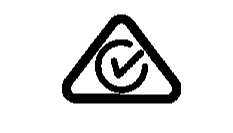 CanadáDeclaración de cumplimiento IC. Este dispositivo cumple con los estándares RSS (exentos de licencia) de la Industria de Canadá. El funcionamiento está sujeto a las dos condiciones siguientes: 
1. Este dispositivo no puede causar interferencias perjudiciales, y 
2. Este dispositivo debe aceptar cualquier interferencia recibida, incluidas las interferencias que puedan causar un funcionamiento no deseado. CAN ICES-3 (B) / NMB-3 (B). Radio Exposición IC. Este equipo cumple con los límites de exposición a la radiación de Canadá establecidos para entornos no controlados. Este transmisor no debe utilizarse con ninguna otra antena o transmisor.IC: xxxxx-xxxxxxxxxEuropaEste dispositivo inalámbrico cumple con los requisitos de la Directiva de la UE 2014/53 / EU (Directiva de equipos de radio); 2014/30 / EU (Directiva de Compatibilidad Electromagnética) y 2014/35 / EU (Directiva de Bajo Voltaje)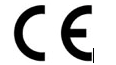 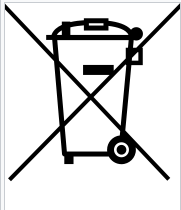 JapónCertificado de equipos de radio xxx-xxxxxx/xx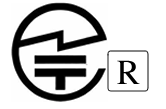 EEUUDeclaración de cumplimiento de normativa FCC. Este dispositivo cumple con la parte 15 de las normas FCC. El uso está sujeto a las dos condiciones siguientes:1. Este dispositivo no puede causar interferencias dañinas, y 
2. Este dispositivo debe aceptar cualquier interferencia recibida, incluidas las interferencias que puedan causar un funcionamiento no deseado. Nota: este equipo ha sido probado y cumple con los límites para un dispositivo digital de Clase B, de conformidad con la parte 15 de las normas FCC. Estos límites están diseñados para proporcionar una protección razonable contra interferencias perjudiciales en una instalación residencial. Este equipo genera, utiliza y puede emitir energía de radiofrecuencia y, si no se instala y utiliza de acuerdo con las instrucciones, puede causar interferencias perjudiciales en las comunicaciones de radio. Sin embargo, no hay garantía de que no se produzcan interferencias en una instalación en particular. Si este equipo causa interferencias perjudiciales en la recepción de radio o televisión, lo cual puede determinarse encendiendo y apagando el equipo, se recomienda al usuario que intente corregir la interferencia tomando una o más de las siguientes medidas:• Reorientar o reubicar la antena receptora• Aumentar la separación entre el equipo y el receptor.• Conecte el equipo a una toma de corriente en un circuito diferente al que está conectado el receptor.• Consulte con el distribuidor o con un técnico de radio / Televisión experimentado para obtener ayuda.Cualquier cambio o modificación no aprobada expresamente, por la parte responsable del cumplimiento, podría anular su autoridad para utilizar el equipo.Información de la exposición de radio FCC. Este equipo cumple con los límites de exposición a la radiación FCC establecidos para un entorno no controlado. Los usuarios finales deben seguir las instrucciones de uso específicas para satisfacer el cumplimiento de la exposición a RF. Este transmisor no debe colocarse ni funcionar junto con ninguna otra antena o transmisor.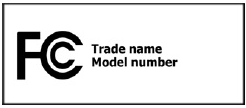 Declaración de exposición a la radiaciónEste dispositivo cumple con el límite de exposición ISED RSS-102 RF establecido para un entorno no controlado y es seguro para el uso previsto tal y como se describe en este manual.